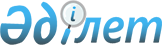 Об утверждении бюджета Кишкенекольского сельского округа Уалихановского района на 2023-2025 годыРешение Уалихановского районного маслихата Северо-Казахстанской области от 29 декабря 2022 года № 6-26 c.
      Сноска. Вводится в действие с 01.01.2023 в соответствии с пунктом 8 настоящего решения.
      В соответствии со статьей 75 Бюджетного кодекса Республики Казахстан, статьей 6 Закона Республики Казахстан "О местном государственном управлении и самоуправлении в Республике Казахстан", Уалихановский районный маслихат РЕШИЛ:
      1. Утвердить бюджет Кишкенекольского сельского округа Уалихановского района на 2023-2025 годы согласно приложениям 1, 2 и 3 к настоящему решению соответственно, в том числе на 2023 год в следующих объемах:
      1) доходы – 683 992,9 тысяч тенге:
      налоговые поступления – 32 916,8 тысяч тенге;
      неналоговые поступления – 1 202 тысяч тенге;
      поступления от продажи основного капитала – 409,2 тысяч тенге;
      поступления трансфертов – 649 464,9 тысяч тенге;
      2) затраты – 687 545,2 тенге;
      3) чистое бюджетное кредитование - 0 тысяч тенге:
      бюджетные кредиты - 0 тысяч тенге;
      погашение бюджетных кредитов - 0 тысяч тенге;
      4) сальдо по операциям с финансовыми активами - 0 тысяч тенге:
      приобретение финансовых активов - 0 тысяч тенге;
      поступления от продажи финансовых активов государства - 0 тысяч тенге;
      5) дефицит (профицит) бюджета - -3 552,3 тысяч тенге;
      6) финансирование дефицита (использование профицита)
      бюджета – 3 552,3 тысяч тенге:
      поступление займов - 0 тысяч тенге;
      погашение займов - 0 тысяч тенге;
      используемые остатки бюджетных средств –3 552,3 тысяч тенге.
      Сноска. Пункт 1 в редакции решения Уалихановского районного маслихата Северо-Казахстанской области от 17.04.2023 № 6-3 с (вводится в действие с 01.01.2023); от 05.09.2023 № 6-7 с (вводится в действие с 01.01.2023); от 15.11.2023 № 6-10 с (вводится в действие с 01.01.2023).


      2. Установить, что доходы бюджета Кишкенекольского сельского округа на 2023 год формируются в соответствии с Бюджетным кодексом Республики Казахстан от 4 декабря 2008 года за счет следующих налоговых поступлений:
      1) индивидуальный подоходный налог по доходам, подлежащим обложению самостоятельно физическими лицами, у которых на территории села расположено заявленное при постановке на регистрационный учет в органе государственных доходов: 
      место нахождения – для индивидуального предпринимателя, частного нотариуса, частного судебного исполнителя, адвоката, профессионального медиатора; 
      место жительства – для остальных физических лиц;
      2) налог на имущество физических лиц по объектам обложения данным налогом, находящимся на территории сельского округа;
      3) земельный налог на земли населенных пунктов с физических и юридических лиц по земельным участкам, находящимся на территории села;
      4) налог на транспортные средства с физических лиц, место жительства которых находится на территории села;
      5) плата за пользование земельными участками;
      6) плата за размещение наружной (визуальной) рекламы:
      на открытом пространстве за пределами помещений в селе;
      в полосе отвода автомобильных дорог общего пользования, проходящих через территорию сельского округа;
      на открытом пространстве за пределами помещений вне населенных пунктов и вне полосы отвода автомобильных дорог общего пользования.
      3. Установить, что доходы бюджета сельского округа формируются за счет следующих неналоговых поступлений:
      1) штрафы, налагаемые акимами сельских округов за административные правонарушения;
      2) добровольные сборы физических и юридических лиц;
      3) доходы от коммунальной собственности сельского округа (коммунальной собственности местного самоуправления):
      поступления части чистого дохода коммунальных государственных предприятий, созданных по решению аппарата акима сельского округа;
      доходы на доли участия в юридических лицах, находящиеся в коммунальной собственности сельского округа (коммунальной собственности местного самоуправления);
      доходы от аренды имущества коммунальной собственности сельского округа (коммунальной собственности местного самоуправления);
      другие доходы от коммунальной собственности сельского округа (коммунальной собственности местного самоуправления);
      4) другие неналоговые поступления в бюджет сельского округа. 
      4. Установить, что доходы бюджета сельского округа формируются за счет поступлений:
      - продажи основного капитала являются деньги от продажи государственного имущества, закрепленного за государственными учреждениями, финансируемыми из бюджета сельского округа;
      - от продажи земельных участков, находящихся в государственной собственности, в частную собственность или предоставления их в постоянное или временное землепользование либо реализованных иным способом в порядке, предусмотренном законами Республики Казахстан;
      5. Установить, что поступления трансфертов в бюджет сельского округа являются трансферты из районного бюджета.
      6. Предусмотреть бюджетные субвенции, передаваемые из районного бюджета в сельский бюджет в сумме 71 023 тысяч тенге.
      7. Учесть в сельском бюджете на 2023 год целевые трансферты из районного бюджета в том числе на:
      1) содержание аппарата;
      2) освещение улиц населенных пунктов;
      3) благоустройство и озеленение населенных пунктов;
      4) обеспечение функционирования автомобильных дорог;
      5) реконструкция центральной площади имени Ш.Уалиханова в селе
      Кишкенеколь;
      6) реконструкция электросетей уличного освещения улицы Гагарина в селе Кишкенеколь;
      7) реализация мероприятий по социальной и инженерной инфраструктуре в сельских населенных пунктах в рамках проекта "Ауыл-Ел бесігі".
      Распределение указанных целевых текущих трансфертов из районного бюджета определяется решением акима Кишкенекольского сельского округа О реализации решения Уалихановского районного маслихата "Об утверждении бюджета Кишкенекольского сельского округа Уалихановского района на 2023-2025 годы".
      Сноска. Пункт 7 в редакции решения Уалихановского районного маслихата Северо-Казахстанской области от 17.04.2023 № 6-3 с (вводится в действие с 01.01.2023); от 05.09.2023 № 6-7 с (вводится в действие с 01.01.2023).


      7-1. Предусмотреть в бюджете сельского округа расходы за счет свободных остатков бюджетных средств, сложившихся на начало финансового года в сумме 3 552,3 тысяч тенге, согласно приложению 4;
      Сноска. Решение дополнено пунктом 7-1 в соответствии с решением Уалихановского районного маслихата Северо-Казахстанской области от 17.04.2023 № 6-3 с (вводится в действие с 01.01.2023). 


      7-2. Учесть в сельском бюджете на 2023 год поступление целевых трансфертов на развитие за счет целевого трансферта из Национального фонда Республики Казахстан, на развитие социальной и инженерной инфраструктуры в сельских населенных пунктах в рамках проекта "Ауыл-Ел бесігі".
      Распределение указанных целевых трансфертов на развитие из Национального фонда Республики Казахстан определяетсярешением акима Кишкенекольского сельского округа "О реализации решения Уалихановского районного маслихата "Об утверждении бюджета Кишкенекольского сельского округа Уалихановского района на 2023-2025 годы".
      Сноска. Решение дополнено пунктом 7-2 в соответствии с решением Уалихановского районного маслихата Северо-Казахстанской области от 05.09.2023 № 6-7 с (вводится в действие с 01.01.2023).


      8. Настоящее решение вводится в действие с 1 января 2023 года. Бюджет Кишкенекольского сельского округа Уалихановского района на 2023 год
      Сноска. Приложение 1 в редакции решения Уалихановского районного маслихата Северо-Казахстанской области от 17.04.2023 № 6-3 с (вводится в действие с 01.01.2023); от 05.09.2023 № 6-7 с (вводится в действие с 01.01.2023); от 15.11.2023 № 6-10 с (вводится в действие с 01.01.2023). Бюджет Кишкенекольского сельского округа Уалихановского района на 2024 год Бюджет Кишкенекольского сельского округа Уалихановского района на 2025год Расходы сельского бюджета на 2023 год за счет свободных остатков бюджетных средств,  сложившихся на 1 января 2023 года
      Сноска. Решение дополнено приложением 4 в соответствии с решением Уалихановского районного маслихата Северо-Казахстанской области от 17.04.2023 № 6-3 с (вводится в действие с 01.01.2023).
					© 2012. РГП на ПХВ «Институт законодательства и правовой информации Республики Казахстан» Министерства юстиции Республики Казахстан
				
      Секретарь Уалихановского районного маслихата 

М.Абдулов
Приложение 1 к решениюУалихановского районного маслихатаот 29 декабря 2022 года № 6-26 с
Категория 
Категория 
Категория 
Наименование
Сумма, тысяч тенге
Класс 
Класс 
Наименование
Сумма, тысяч тенге
Подкласс
Наименование
Сумма, тысяч тенге
1
1
1
2
3
1) Доходы 
683 992,9
1
Налоговые поступления
32 916,8
01
Подоходный налог
12 224,5
2
Индивидуальный подоходный налог
12 224,5
04
Налоги на собственность
20 474,6
1
Налоги на имущество
568,1
3
Земельный налог
1 278,8
4
Налог на транспортные средства
18 627,7
05
Внутренние налоги на товары, работы и услуги
217,7
3
Поступления за использование природных и других ресурсов
118,7
4
Сборы за ведение предпринимательской и профессиональной деятельности
99
2
Неналоговые поступления
1 202
01
Доходы от государственной собственности
423,9
5
Доходы от аренды имущества, находящегося в государственной собственности
423,9
06
Прочие неналоговые поступления
778,1
1
Другие неналоговые поступления в
местный бюджет
778,1
3
Поступления от продажи основного капитала
409,2
03
Продажа земли и нематериальных активов
409,2
1
Поступления от продажи земельных участков
409,2
4
Поступления трансфертов
649 464,9
02
Трансферты из вышестоящих органов государственного управления
649 464,9
3
Трансферты из районного (города областного значения) бюджета
649 464,9
Функциональная группа
Функциональная группа
Функциональная группа
Наименование
Сумма, тысяч тенге
Администратор бюджетных программ
Администратор бюджетных программ
Наименование
Сумма, тысяч тенге
Программа
Наименование
Сумма, тысяч тенге
1
1
1
2
3
2) Затраты
687 545,2
01
Государственные услуги общего характера
80 876,1
124
Аппарат акима города районного значения, села, поселка, сельского округа
80 876,1
001
Услуги по обеспечению деятельности акима города районного значения, села, поселка, сельского округа
80 876,1
07
Жилищно-коммунальное хозяйство
48 085,5
124
Аппарат акима города районного значения, села, поселка, сельского округа
48 085,5
008
Освещение улиц в населенных пунктах
29 806,3
010
Содержание мест захоронений и погребение безродных
127
011
Благоустройство и озеленение населенных пунктов
18 152,2
12
Транспорт и коммуникации
13 350
124
Аппарат акима города районного значения, села, поселка, сельского округа
13 350
013
Обеспечение функционирования автомобильных дорог в городах районного значения, селах, поселках, сельских округах
13 350
13
Прочие
543 847,8
124
Аппарат акима города районного значения, села, поселка, сельского округа
543 847,8
040
Реализация мероприятий для решения вопросов обустройства населенных пунктов в реализацию мер по содействию экономическому развитию регионов в рамках Государственной программы развития регионов до 2025 года
22 880,1
057
Реализация мероприятий по социальной и инженерной инфраструктуре в сельских населенных пунктах в рамках проекта "Ауыл-Ел бесігі"
250 000
058
Реализация мероприятий по социальной и инженерной инфраструктуре в сельских населенных пунктах в рамках проекта "Ауыл-Ел бесігі"
270 967,7
15
Трансферты 
1385,8
124
Аппарат акима города районного значения, села, поселка, сельского округа
1385,8
048
Возврат неиспользованных (недоиспользованных) целевых трансфертов
1385,8
3) Чистое бюджетное кредитование
0
Бюджетные кредиты
0
Категория 
Категория 
Категория 
Наименование
Сумма, тысяч тенге
Класс 
Класс 
Наименование
Сумма, тысяч тенге
Подкласс
Наименование
Сумма, тысяч тенге
5
Погашение бюджетных кредитов
0
01
Погашение бюджетных кредитов
0
1
Погашение бюджетных кредитов, выданных из государственного бюджета
0
4) Сальдо по операциям с финансовыми активами
0
Приобретение финансовых активов
0
Поступления от продажи финансовых активов государства
0
5) Дефицит (профицит) бюджета
-3 552,3
6) Финансирование дефицита (использование профицита) бюджета
3 552,3
7
Поступление займов
0
01
Внутренние государственные займы
0
2
Договоры займа
0
Функциональная группа
Функциональная группа
Функциональная группа
Наименование
Сумма, тысяч тенге
Администратор бюджетных программ
Администратор бюджетных программ
Наименование
Сумма, тысяч тенге
Программа
Наименование
Сумма, тысяч тенге
16
Погашение займов
0
Категория 
Категория 
Категория 
Наименование
Сумма, тысяч тенге
Класс 
Класс 
Наименование
Сумма, тысяч тенге
Подкласс
Наименование
Сумма, тысяч тенге
8
Используемые остатки бюджетных
Средств
3 552,3
01
Остатки бюджетных средств
3 552,3
1
Свободные остатки бюджетных средств
3 552,3Приложение 2 к решениюУалихановского районного маслихатаот 29 декабря 2022 года № 6-26 с
Категория 
Категория 
Категория 
Наименование
Сумма, тысяч тенге
Класс 
Класс 
Наименование
Сумма, тысяч тенге
Подкласс
Наименование
Сумма, тысяч тенге
1
1
1
2
3
1) Доходы 
155 631
1
Налоговые поступления
43 064
01
Подоходный налог
11 163
2
Индивидуальный подоходный налог
11 163
04
Налоги на собственность
30 795
1
Налоги на имущество
877
3
Земельный налог
4 557
4
Налог на транспортные средства
25 361
05
Внутренние налоги на товары, работы и услуги
1 106
3
Поступления за использование природных и других ресурсов
971
4
Сборы за ведение предпринммательской и профессиональной деятельности
135
2
Неналоговые поступления
434
01
Доходы от государственной собственности
434
5
Доходы от аренды имущества, находящегося в государственной собственности
434
3
Поступления от продажи основного капитала
0
4
Поступления трансфертов
112 133
02
Трансферты из вышестоящих органов государственного управления
112 133
3
Трансферты из районного (города областного значения) бюджета
112 133
Функциональная группа
Функциональная группа
Функциональная группа
Наименование
Сумма, тысяч тенге
Администратор бюджетных программ
Администратор бюджетных программ
Наименование
Сумма, тысяч тенге
Программа
Наименование
Сумма, тысяч тенге
1
1
1
2
3
2) Затраты
155 631
01
Государственные услуги общего характера
74 777
124
Аппарат акима города районного значения, села, поселка, сельского округа
74 777
001
Услуги по обеспечению деятельности акима города районного значения, села, поселка, сельского округа
74 777
07
Жилищно-коммунальное хозяйство
28 865
124
Аппарат акима города районного значения, села, поселка, сельского округа
28 865
008
Освещение улиц в населенных пунктах
20 583
010
Содержание мест захоронений и погребение безродных
132
011
Благоустройство и озеленение населенных пунктов
8 150
12
Транспорт и коммуникации
13 371
124
Аппарат акима города районного значения, села, поселка, сельского округа
13 371
013
Обеспечение функционирования автомобильных дорог в городах районного значения, селах, поселках, сельских округах
13 371
13
Прочие
38 618
124
Аппарат акима города районного значения, села, поселка, сельского округа
38 618
040
Реализация мероприятий для решения вопросов обустройства населенных пунктов в реализацию мер по содействию экономическому развитию регионов в рамках Государственной программы развития регионов до 2025 года
38 618
3) Чистое бюджетное кредитование
0
Бюджетные кредиты
0
Категория 
Категория 
Категория 
Наименование
Сумма, тысяч тенге
Класс 
Класс 
Наименование
Сумма, тысяч тенге
Подкласс
Наименование
Сумма, тысяч тенге
5
Погашение бюджетных кредитов
0
01
Погашение бюджетных кредитов
0
1
Погашение бюджетных кредитов, выданных из государственного бюджета
0
4) Сальдо по операциям с финансовыми активами
0
Приобретение финансовых активов
0
Поступления от продажи финансовых активов государства
0
5) Дефицит (профицит) бюджета
0
6) Финансирование дефицита (использование профицита) бюджета
0
7
Поступление займов
0
01
Внутренние государственные займы
0
2
Договоры займа
0
Функциональная группа
Функциональная группа
Функциональная группа
Наименование
Сумма, тысяч тенге
Администратор бюджетных программ
Администратор бюджетных программ
Наименование
Сумма, тысяч тенге
Программа
Наименование
Сумма, тысяч тенге
16
Погашение займов
0
Категория 
Категория 
Категория 
Наименование
Сумма, тысяч тенге
Класс 
Класс 
Наименование
Сумма, тысяч тенге
Подкласс
Наименование
Сумма, тысяч тенге
8
Используемые остатки бюджетных
Средств
0
01
Остатки бюджетных средств
0
1
Свободные остатки бюджетных средств
0Приложение 3 к решению Уалихановского районного маслихатаот 29 декабря 2022 года № 6-26 с
Категория 
Категория 
Категория 
Наименование
Сумма, тысяч тенге
Класс 
Класс 
Наименование
Сумма, тысяч тенге
Подкласс
Наименование
Сумма, тысяч тенге
1
1
1
2
3
1) Доходы 
116 064
1
Налоговые поступления
48 861
01
Подоходный налог
12 715
2
Индивидуальный подоходный налог
12 715
04
Налоги на собственность
34 886
1
Налоги на имущество
810
3
Земельный налог
5 190
4
Налог на транспортные средства
28 886
05
Внутренние налоги на товары, работы и услуги
1 260
3
Поступления за использование природных и других ресурсов
1 106
4
Сборы за ведение предпринммательской и профессиональной деятельности
154
2
Неналоговые поступления
494
01
Доходы от государственной собственности
494
5
Доходы от аренды имущества, находящегося в государственной собственности
494
3
Поступления от продажи основного капитала
0
4
Поступления трансфертов
66 709
02
Трансферты из вышестоящих органов государственного управления
66 709
3
Трансферты из районного (города областного значения) бюджета
66 709
Функциональная группа
Функциональная группа
Функциональная группа
Наименование
Сумма, тысяч тенге
Администратор бюджетных программ
Администратор бюджетных программ
Наименование
Сумма, тысяч тенге
Программа
Наименование
Сумма, тысяч тенге
1
1
1
2
3
2) Затраты
116 064
01
Государственные услуги общего характера
69 049
124
Аппарат акима города районного значения, села, поселка, сельского округа
69 049
001
Услуги по обеспечению деятельности акима города районного значения, села, поселка, сельского округа
69 049
07
Жилищно-коммунальное хозяйство
26 668
124
Аппарат акима города районного значения, села, поселка, сельского округа
26 668
008
Освещение улиц в населенных пунктах
19 006
010
Содержание мест захоронений и погребение безродных
136
011
Благоустройство и озеленение населенных пунктов
7 526
12
Транспорт и коммуникации
12 347
124
Аппарат акима города районного значения, села, поселка, сельского округа
12 347
013
Обеспечение функционирования автомобильных дорог в городах районного значения, селах, поселках, сельских округах
12 347
13
Прочие
8 000
124
Аппарат акима города районного значения, села, поселка, сельского округа
8 000
040
Реализация мероприятий для решения вопросов обустройства населенных пунктов в реализацию мер по содействию экономическому развитию регионов в рамках Государственной программы развития регионов до 2025 года
8 000
3) Чистое бюджетное кредитование
0
Бюджетные кредиты
0
Категория 
Категория 
Категория 
Наименование
Сумма, тысяч тенге
Класс 
Класс 
Наименование
Сумма, тысяч тенге
Подкласс
Наименование
Сумма, тысяч тенге
5
Погашение бюджетных кредитов
0
01
Погашение бюджетных кредитов
0
1
Погашение бюджетных кредитов, выданных из государственного бюджета
0
4) Сальдо по операциям с финансовыми активами
0
Приобретение финансовых активов
0
Поступления от продажи финансовых активов государства
0
5) Дефицит (профицит) бюджета
0
6) Финансирование дефицита (использование профицита) бюджета
0
7
Поступление займов
0
01
Внутренние государственные займы
0
2
Договоры займа
0
Функциональная группа
Функциональная группа
Функциональная группа
Наименование
Сумма, тысяч тенге
Администратор бюджетных программ
Администратор бюджетных программ
Наименование
Сумма, тысяч тенге
Программа
Наименование
Сумма, тысяч тенге
16
Погашение займов
0
Категория 
Категория 
Категория 
Наименование
Сумма, тысяч тенге
Класс 
Класс 
Наименование
Сумма, тысяч тенге
Подкласс
Наименование
Сумма, тысяч тенге
8
Используемые остатки бюджетных
Средств
0
01
Остатки бюджетных средств
0
1
Свободные остатки бюджетных средств
0Приложение 4 к решениюУалихановского районного маслихата № 6-26 с от 29 декабря 2022 года
Функциональная группа
Функциональная группа
Функциональная группа
Наименование
Сумма, тыс. тенге
Администратор бюджетных программ
Администратор бюджетных программ
Наименование
Сумма, тыс. тенге
Программа
Наименование
Сумма, тыс. тенге
Программа
Наименование
Сумма, тыс. тенге
 1
2
3
07
Жилищно-коммунальное хозяйство
2 166,5
124
Аппарат акима города районного значения, села, поселка, сельского округа
2 166,5
011
Благоустройство и озеленение населенных пунктов
2 166,5
15
Трансферты
3 552,3
124
Аппарат акима города районного значения, села, поселка, сельского округа
3 552,3
048 
Возврат неиспользованных (недоиспользованных) целевых трансфертов
1385,8